Ո Ր Ո Շ ՈՒ Մսեպտեմբերի 2022 թվականի  N          - Ա ԸՍՏ  ՕՐԵՆՔԻ ԺԱՌԱՆԳՈՒԹՅԱՆ  ԻՐԱՎՈՒՆՔՈՎ ՎԱՀԵ ԱՐԱՄԱՅԻՍԻ ՄՈՎՍԻՍՅԱՆԻՆ ՊԱՏԿԱՆՈՂ,  ԿԱՊԱՆ ՀԱՄԱՅՆՔԻ ԴԱՎԻԹ ԲԵԿ ԳՅՈՒՂՈՒՄ ԳՏՆՎՈՂ ԺԱՌԱՆԳԱԿԱՆ ԳՈՒՅՔԻՆ  ՀԱՍՑԵ ՏՐԱՄԱԴՐԵԼՈՒ ՄԱՍԻՆ   Ղեկավարվելով «Տեղական ինքնակառավարման մասին» Հայաստանի Հանրապետության օրենքի 35-րդ հոդվածի 1-ին մասի 22-րդ, 24-րդ կետերով, համաձայն Հայաստանի Հանրապետության կառավարության 2005 թվականի դեկտեմբերի 29-ի «Անշարժ գույքի՝ ըստ դրա գտնվելու վայրի հասցեավորման, ինչպես նաև անշարժ գույքի հասցեների ռեեստրների ստեղծման և վարման կարգը սահմանելու մասին» թիվ 2387-Ն որոշման, հիմք ընդունելով ըստ օրենքի ժառանգության իրավունքի վկայագիրը և  հաշվի առնելով Վահե Արամայիսի Մովսիսյանի  դիմումը․  ո ր ո շ ու մ  ե մ Ըստ օրենքի ժառանգության իրավունքով Վահե Արամայիսի Մովսիսյանին   պատկանող Կապան համայնքի Դավիթ Բեկ գյուղում գտնվող 0,2131 հա բնակավայրերի նշանակության հողամասին  տրամադրել  հասցե՝ Սյունիքի մարզ, Կապան համայնք, գյուղ Դավիթ Բեկ, 1-ին փողոց, թիվ 23 հողամաս։         ՀԱՄԱՅՆՔԻ ՂԵԿԱՎԱՐԻ ԱՌԱՋԻՆ ՏԵՂԱԿԱԼ           ԳՈՌ ԹԱԴԵՎՈՍՅԱՆ     2022թ. սեպտեմբերի
         ք. Կապան
ՀԱՅԱՍՏԱՆԻ ՀԱՆՐԱՊԵՏՈՒԹՅԱՆ ԿԱՊԱՆ ՀԱՄԱՅՆՔԻ ՂԵԿԱՎԱՐ
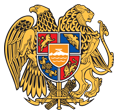 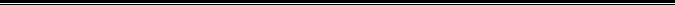 Հայաստանի Հանրապետության Սյունիքի մարզի Կապան համայնք 
ՀՀ, Սյունիքի մարզ, ք. Կապան, +374-285-42036, 060521818, kapan.syuniq@mta.gov.am